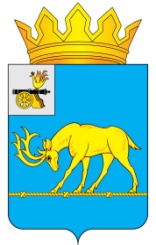 АДМИНИСТРАЦИЯ МУНИЦИПАЛЬНОГО ОБРАЗОВАНИЯ«ТЕМКИНСКИЙ РАЙОН» СМОЛЕНСКОЙ ОБЛАСТИРАСПОРЯЖЕНИЕот 23.01.2019 г.№ 30-р                                                                           с. ТемкиноОб утверждении Плана основных мероприятий муниципального образования «Темкинский район» Смоленской области в области гражданской обороны, предупреждения и ликвидации чрезвычайных ситуаций, обеспечения пожарной безопасности и безопасности людей на водных объектах на 2019 годВ соответствии с федеральным законом от 21.12.1994 № 68-ФЗ «О защите населения и территорий от чрезвычайных ситуаций природного и техногенного характера» и от 12.02.1998 № 28-ФЗ «О гражданской обороне», в целях совершенствования подготовки органов управления, сил гражданской обороны и единой государственной системы предупреждения и ликвидации чрезвычайных ситуаций в области гражданской обороны, защиты населения и территорий от чрезвычайных ситуаций природного и техногенного характера, обеспечения пожарной безопасности и безопасности людей на водных объектах:1.Утвердить прилагаемый План основных мероприятий муниципального образования «Темкинский район» Смоленской области в области гражданской обороны, предупреждения и ликвидации чрезвычайных ситуаций, обеспечения пожарной безопасности и безопасности людей на водных объектах на 2019 год         (далее - План основных мероприятий).2. Барановской Г.А., специалисту по делам ГО и ЧС Администрации муниципального образования «Темкинский район» Смоленской области организовать работу по выполнению мероприятий предусмотренных в Плане основных мероприятий.23.Настоящее распоряжение разместить в информационно- телекоммуникационной сети «Интернет» на официальном сайте Администрации муниципального образования «Темкинский район» Смоленской области.       4. Контроль за исполнением настоящего распоряжения оставляю за собой.Глава муниципального образования«Темкинский район» Смоленской области                                                С.А. ГуляевОтп. 1 экз. – в делоИсп.Г.А. Барановская тел. 2-14-8923.01.2019Визы: А.А. ЕремичВ.И. ВолковВ.Н. Беляев Разослать: Е.О. ПавлюченковОтп. 1 экз. – в делоИсп. Барановская  Г.А.тел. 2-14-8918.02.2015г.Визы:              Еремич А.А.Разослать:                     Волков В.И.                   поселения- 10                   отдел с/п                    отдел образования                   редакция газеты «Заря»       (для опубликования)                   ЕДДСОтп. 1 экз. – в делоИсп. Г.А. Барановскаятел. 2-14-8910.02.2014г.Визы:             Кизилов С.К. Еремич А.А.Разослать: Волков В.И.,Тимофеенков С.А.,45ПЧ,ОГБУЗ «Темкинская ЦРБ»,Пункт полиции по Темкинскому району,ООО «Коммунальщик»,Темкинский филиал СОГБУ  «Смолавтодор»,Темкинское Райпо,Темкинский РЭС,               Павловское с/п